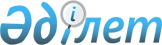 Об установлении единых ставок фиксированного налога
					
			Утративший силу
			
			
		
					Решение маслихата города Лисаковска Костанайской области от 23 апреля 2009 года № 169. Зарегистрировано Управлением юстиции города Лисаковска Костанайской области 1 июня 2009 года № 9-4-143. Утратило силу решением маслихата города Лисаковска Костанайской области от 7 февраля 2018 года № 201
      Сноска. Утратило силу решением маслихата города Лисаковска Костанайской области от 07.02.2018 № 201 (вводится в действие по истечении десяти календарных дней после дня его первого официального опубликования).

      Сноска. В заголовке и в пункте 1 указанного решения на казахском языке слова "ставкаларын", "ставкалары" заменены словами "мөлшерлемелерін", "мөлшерлемелері", текст на русском языке не изменяется решением маслихата города Лисаковска Костанайской области от 21.12.2015 № 384 (вводится в действие по истечении десяти календарных дней после дня его первого официального опубликования).
      В соответствии со статьей 422 Кодекса Республики Казахстан от 10 декабря 2008 года "О налогах и других обязательных платежах в бюджет" (Налоговый кодекс), подпунктом 38) пункта 3 статьи 1, статьей 2 Закона Республики Казахстан от 12 февраля 2009 года "О внесении изменений и дополнений в некоторые законодательные акты Республики Казахстан по вопросам организации и деятельности исламских банков и организации исламского финансирования" Лисаковский городской маслихат РЕШИЛ:
      1. Установить единые ставки фиксированного налога на единицу объекта налогообложения в месяц для всех налогоплательщиков, осуществляющих деятельность на административной территории города Лисаковска:
      игровой автомат без выигрыша, предназначенный для проведения игры с одним игроком - 1 месячный расчетный показатель;
      игровой автомат без выигрыша, предназначенный для проведения игры с участием более одного игрока - 1 месячный расчетный показатель;
      персональный компьютер, используемый для проведения игры - 1 месячный расчетный показатель;
      игровая дорожка - 5 месячных расчетных показателя;
      карт – 2 месячных расчетных показателя;
      бильярдный стол – 3 месячных расчетных показателя.
      2. Настоящее решение вводится в действие по истечении десяти календарных дней после дня его первого официального опубликования.
      СОГЛАСОВАНО: 
      Начальник государственного 

      учреждения "Налоговое 

      управление 

      по городу Лисаковску" 

      __________ М. Уржанов 


					© 2012. РГП на ПХВ «Институт законодательства и правовой информации Республики Казахстан» Министерства юстиции Республики Казахстан
				
      Председатель Х сессии

Г. Киселева

      Секретарь
городского маслихата

Т. Кривошея
